Name_________________________________________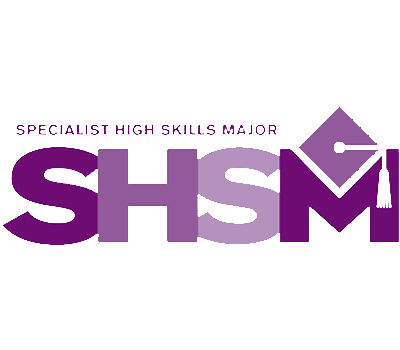 Year of Graduation ________Arts & Culture: Digital Media*you must have required pre-requisites to select ALL courses*Major Credits (Pick 4 credits)English Credits (Pick one credit)Other Required Credits  (Pick one credit)Co-op Credits*Please return to Guidance*Grade 11 OptionsADA3O  DramaADA3M  DramaAMH3M  Stage BandAMI3M  Instrumental MusicAMR3O  Repertoire ASM3O  Media ArtsASM3M  Media ArtsAVI3O  Visual ArtsAVI3M  Visual ArtsAWQ3M  PhotographyEMS3O  Media StudiesHSP3C  Anthropology, Sociology, PsychologyHSP3U  Anthropology, Sociology, PsychologyTDJ3O  Tech DesignTDJ3M  Tech DesignTXJ3E  Hairstyling and AestheticsGrade 12 OptionsADA4E  DramaADA4M  DramaAEA4O  Exploring & Creating the Arts (Music)AMH4M  Stage BaneAMI4M  Instrumental MusicASM4E  Media ArtsASM4M  Media ArtsAVI4E  Visual ArtsAVI4M  Visual ArtsAWE4M  YearbookEWC4U  Writer’s CraftHSC4M  World CulturesHZT4U  PhilosophyTDJ4O  Tech DesignTDJ4M  Tech DesignTGQ4T  Dual Credit with Mohawk College (Introduction to Studio Production)TXJ4E  Hairstyling and AestheticsENG4E  WorkplaceENG4C  CollegeENG4U  UniversityGrade 11 OptionsBAF3M  Financial AccountingBDP3O  EntrepreneurshipBMI3C  MarketingBMX3E  Marketing (Retail & Services)CGF3M  Forces of NatureCGG3O  Travel & TourismCHW3M  World HistoryCLU3E  Canadian LawCLU3M Canadian LawICS3C Computer ScienceICS3U Computer ScienceMEL3E  Math for Work and Everyday LifeGrade 12 OptionsBOH4M  Business LeadershipBTX4E  Information & Communication TechnologyCGR4M  Resource ManagementCGW4C  World IssuesCGW4U  World IssuesCHY4U  World HistoryICS4U  Computer ScienceOLC4O  Literacy Course2 credits of Co-op